Christmas Spirit WeekMonday:              Crazy Hair/Hat DayTuesday:             Christmas Spirit / Ugly Sweater DayWednesday:      Red and Green DayThursday:           Plaid/Camo DayFriday:                 Twin DayTuesday December 21: Pyjama Day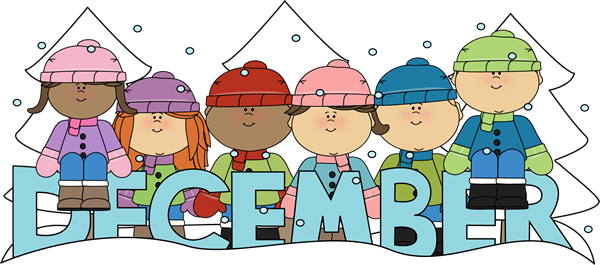 2022     Upper Musquodoboit Consolidated School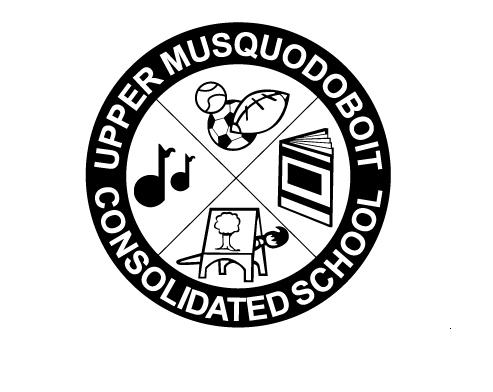          Phys. Ed. P-6Music/Fiddle Phys.Ed 3-4LibraryPhys. Ed. P-6Music123Garlic FingersChicken Burgers               PD-AMParent Teacher - PM1-3/6-8No ClassesPD DayNo ClassesPizza45678910Garlic Fingers          ReindeerSloppy Joespy Joes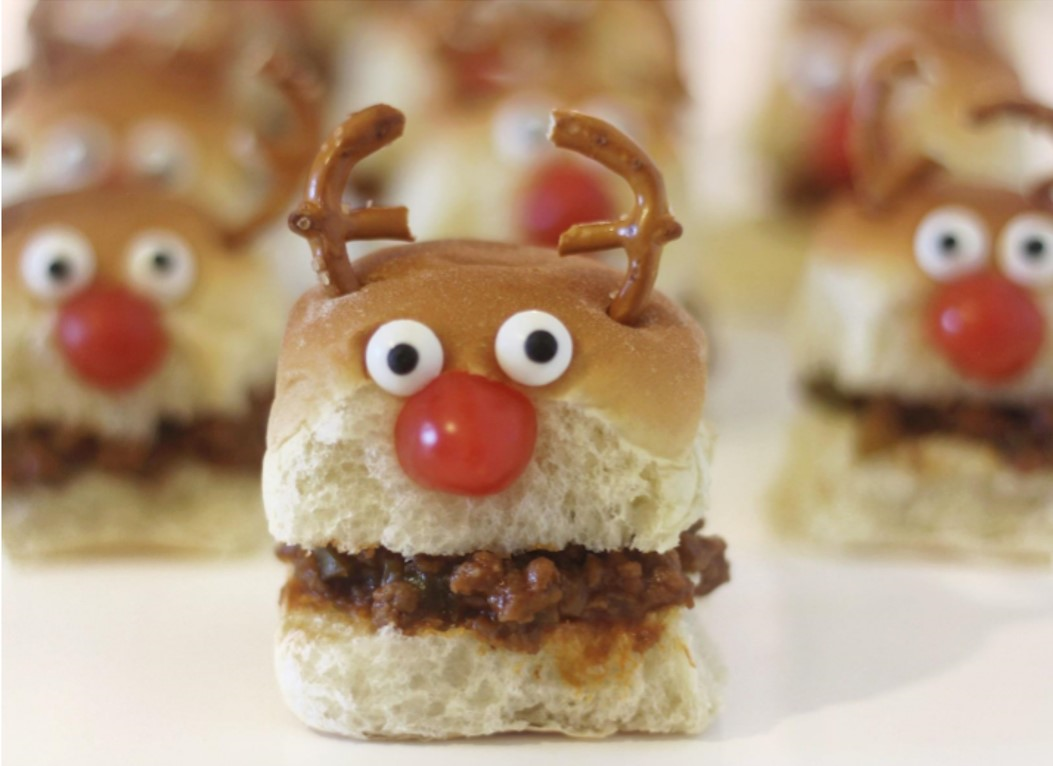 PizzaPizza11121314151617Crazy Hair/Hat Day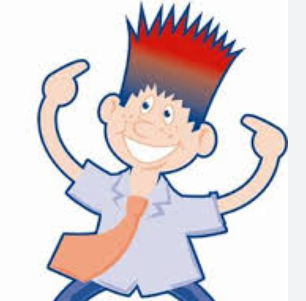 Christmas Concert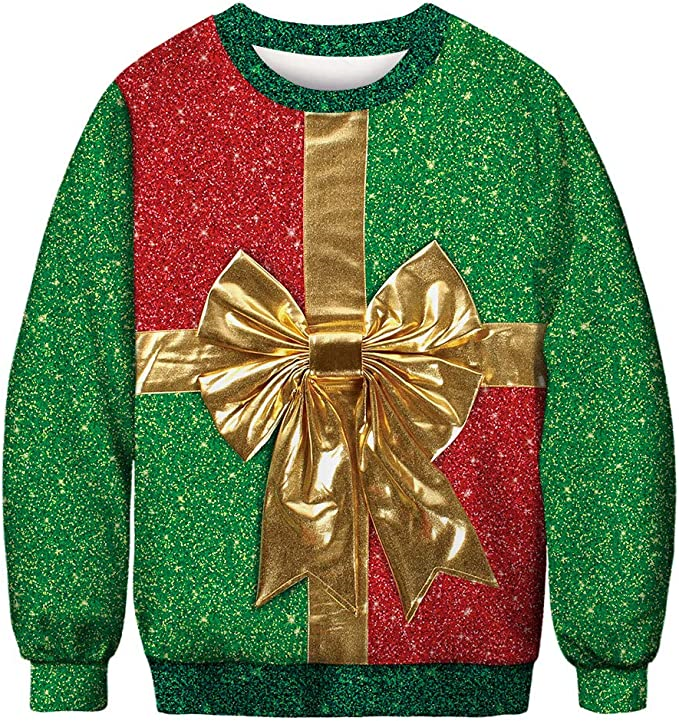 ChristmasSpirit/Ugly Sweater Day             Garlic FingersRed/Green DayTurkey Dinner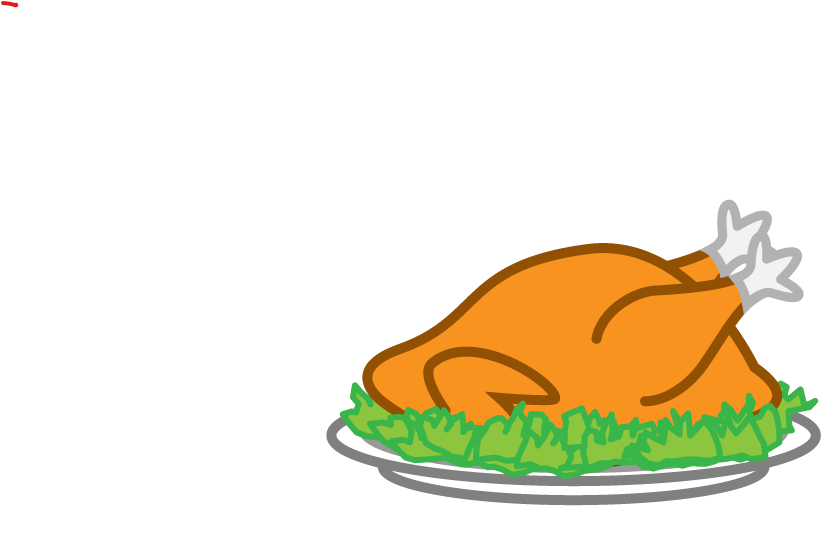 Plaid/Camo Day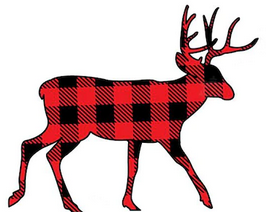 Twin DayPizza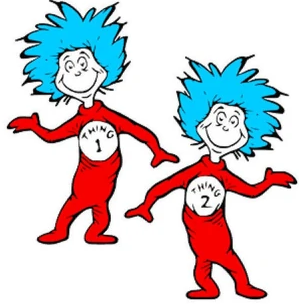 Pizza18192021222324Garlic Fingers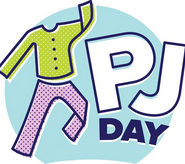 Garlic Fingers25262728293031Christmas           Day   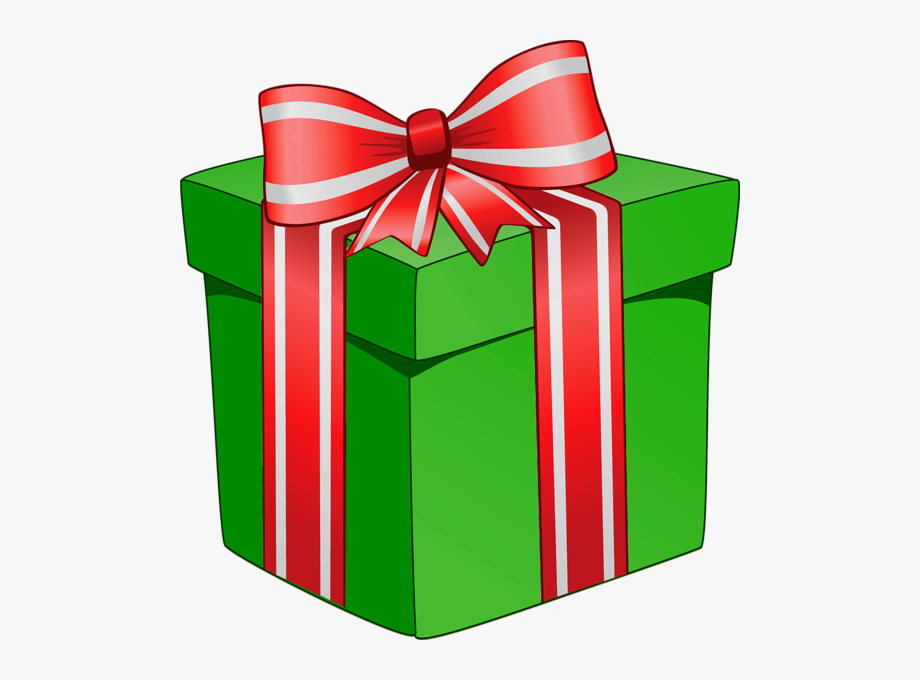 